Date of Birth		: 01/01/1993Nationality		: TurkishMarital Status	: SingleSex			: FemaleDriving License	: B (2014)Postgraduate		Koç University / Accounting and Finance Management		09/2014 - 06/2016University		Marmara University / Economy					09/2010 - 06/2014High School		Beşiktaş Anatolian High School 					09/2006 - 06/2010ABC Danışmanlık A.Ş. / İstanbul								04/2017 - WorkingAccounting SpecialistPreparing the payrolls of the employers. Integrating Netsis software. Increasing the efficiency of the accounting operations by 10%.XYZ Mali Müşavirlik Ltd. Şti. / Ankara							07/2013 - 09/2013Intern Entering the invoices into the system. Experiencing Netsis software. Following up the office operations.Computerized Accounting Training	Ankara University Continuing Education Center	2012Cost Accounting Certificate		Etik Education Center					2011Word, Excel, Powerpoint, Outlook: Excellent
Netsis: GoodEnglish	Reading: Advanced, Writing: Advanced, Speaking: GoodFrench	Reading: Good, Writing: Good, Speaking: IntermediatePhotography, University Volleyball Team CaptainMember of Marmara University Alumni, TEMA Youth Member, Photography Association MemberAyşe Örnek		ABC Danışmanlık A.Ş		General Manager		(212) 9999999Ahmet Örnek	 	Marmara University		Professor			(212) 3333333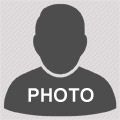 ASLI ÖRNEKÖrnek Sok. No. 1 Ortaköy – Beşiktaş / İSTANBUL  (532) 1111111   asliornek@gmail.com ASLI ÖRNEKÖrnek Sok. No. 1 Ortaköy – Beşiktaş / İSTANBUL  (532) 1111111   asliornek@gmail.com PERSONAL INFORMATIONPERSONAL INFORMATIONEDUCATIONWORK EXPERIENCEADDITIONAL EDUCATION & CERTIFICATESCOMPUTER SKILLS   LANGUAGE SKILLS    SOCIAL ACTIVITIESCLUB & ASSOCIATION MEMBERSHIPSREFERENCES